На основу члана 63. став 1. Закона о јавним набавкама («Службени гласник РС» број 124/2012, 14/2015 и 68/2015), Kомисија за јавну набавку образована Решењем број VIII  број 404-122/20 од 22.05.2020. године, врши следећеИЗМЕНA КОНКУРСНЕ ДОКУМЕНТАЦИЈЕVIII број 404-122/20 (радови)РАДОВИ НА РЕКОНСТРУКЦИЈИ НАРОДНОГ ПОЗОРИШТА У УЖИЦУУ конкурсној документацији странa 4. II  ВРСТА, ТЕХНИЧКЕ КАРАКТЕРИСТИКЕ (СПЕЦИФИКАЦИЈЕ), КВАЛИТЕТ, КОЛИЧИНА И ОПИС ДОБАРА, РАДОВА ИЛИ УСЛУГА, НАЧИН СПРОВОЂЕЊА КОНТРОЛЕ И ОБЕЗБЕЂИВАЊА ГАРАНЦИЈЕ КВАЛИТЕТА, РОК ИЗВРШЕЊА ИЛИ ИСПОРУКЕ ДОБАРА, ЕВЕНТУАЛНЕ ДОДАТНЕ УСЛУГЕ И СЛ.                                               ТЕХНИЧКА СПЕЦИФИКАЦИЈАДемонтажа постојећих опшивки од Cu лима и монтажа истих по замени армираних стаклених површина на “кули”. Позиција предвиђа и евентуално замену око 20% опшивки оштећених при демонтажи.                                                                                               м1   36,00 x  _________= _______Набавка материјала и израда парапета (атријум) од мермерних плоча идентичних постојећим.                                                                                              м1   42,00 x _____ = __________Обијање постојећег малтера заједно са подконструкцијом, (споља на плафону у пролазу и изнад главног улаза), приближне дебљине 5цм, са преносом, утоваром, одвозом и истоваром шута на депонију удаљену до 10 км. У цену улази и потребна скела.Обрачун по м2.                                                                     м2 250,00 x ________ = ________Набавка и уградња дрвених спољних врата дим 100/205 цм, по шеми коју ће доставити пројектант.                                                                                                                                                   ком 1 x _________ = ________6. Набавка материјала и уградња спољашњих керамичких плочица I класе, домаће производње, димензија 20/30 цм у лепку за плочице, са подизањем сокле 10 цм уз фасадни зид. (тераса северне фасаде)  Обрачун по м2.                                                                                                    м2 4,00 x ________ = _________                  7. Набавка материјала, израда и уградња металне ограде висине 110 цм, на тераси северне фасаде од челичних профила 30.30.2. са вертикалном испуном од челичних шипки Ф20. Ограду анкеровати за бетон, анкер плочама 100.100.5. Завршна обрада ограде је два пута заштитном фарбом и два пута бојом за метал у тону по избору инвеститора. Обрачун по кгр.                                                                                                   кгр  87,50  x ________ = ________                8. Набавка материјала и израда новог зида, на месту срушеног зида на тераси. Зид урадити од RBI влагоотпорних гипс картонских плоча 12,5мм на поцинкованој подконструкцији д = 7.5 цм, испуњеној каменом вуном д = 7цм, и поставити парну брану са унутрашње и паропропусну фолију са спољашње стране вуне. У цену улази сав потребан материјал, рад и скела. Обрачун по м2 урађеног зида.                                                                                               м2  48,00 x _________ = _________                   9. Набавка материјала и уградња  силиконскосиликатног малтера у тону по избору инвеститора, а у свему према упутству произвођача. У цену урачуната потребна скела . Обрачун по м2.( Фасада камена вуна), м2 1210,00 + јужна страна куле м2 92,00 )                                                                                        м2 1.302,00 х _________ = ________10. Обијање дела подлупљене пиковане фасаде (источна страна куле) са набавком материјала и малтерисањем обијених површина.                                                                                              м2  15,00 х ________= ________       11. Набавка материјала и израда фиксних спољних жалузина, (према ул. М. М. Магаз-  иновић), на два постојећа  прозора дим. 75х150 цм                                                                                                 ком    2 x _______ = ____________________________________________________________________________________     Укупно непредвиђени радови динара                            ______________динара без пдв-а                                                            _____________________динара са пдв-ом	                          Датум:________________                                                      П О Н У Ђ А Ч                                                                                                ____________________МЕЊА СЕ И ГЛАСИ:II  ВРСТА, ТЕХНИЧКЕ КАРАКТЕРИСТИКЕ (СПЕЦИФИКАЦИЈЕ), КВАЛИТЕТ, КОЛИЧИНА И ОПИС ДОБАРА, РАДОВА ИЛИ УСЛУГА, НАЧИН СПРОВОЂЕЊА КОНТРОЛЕ И ОБЕЗБЕЂИВАЊА ГАРАНЦИЈЕ КВАЛИТЕТА, РОК ИЗВРШЕЊА ИЛИ ИСПОРУКЕ ДОБАРА, ЕВЕНТУАЛНЕ ДОДАТНЕ УСЛУГЕ И СЛ.                                               ТЕХНИЧКА СПЕЦИФИКАЦИЈАИспорука и уградња AL профила у складу са статичким прорачуном и шемом столарије у прилогу (измена карактеристика профила по статичком прорачуну у односу на првобитни пројекат) Обрачун по м² застакљених портала                                                                            м²   339,50 x  _________= _______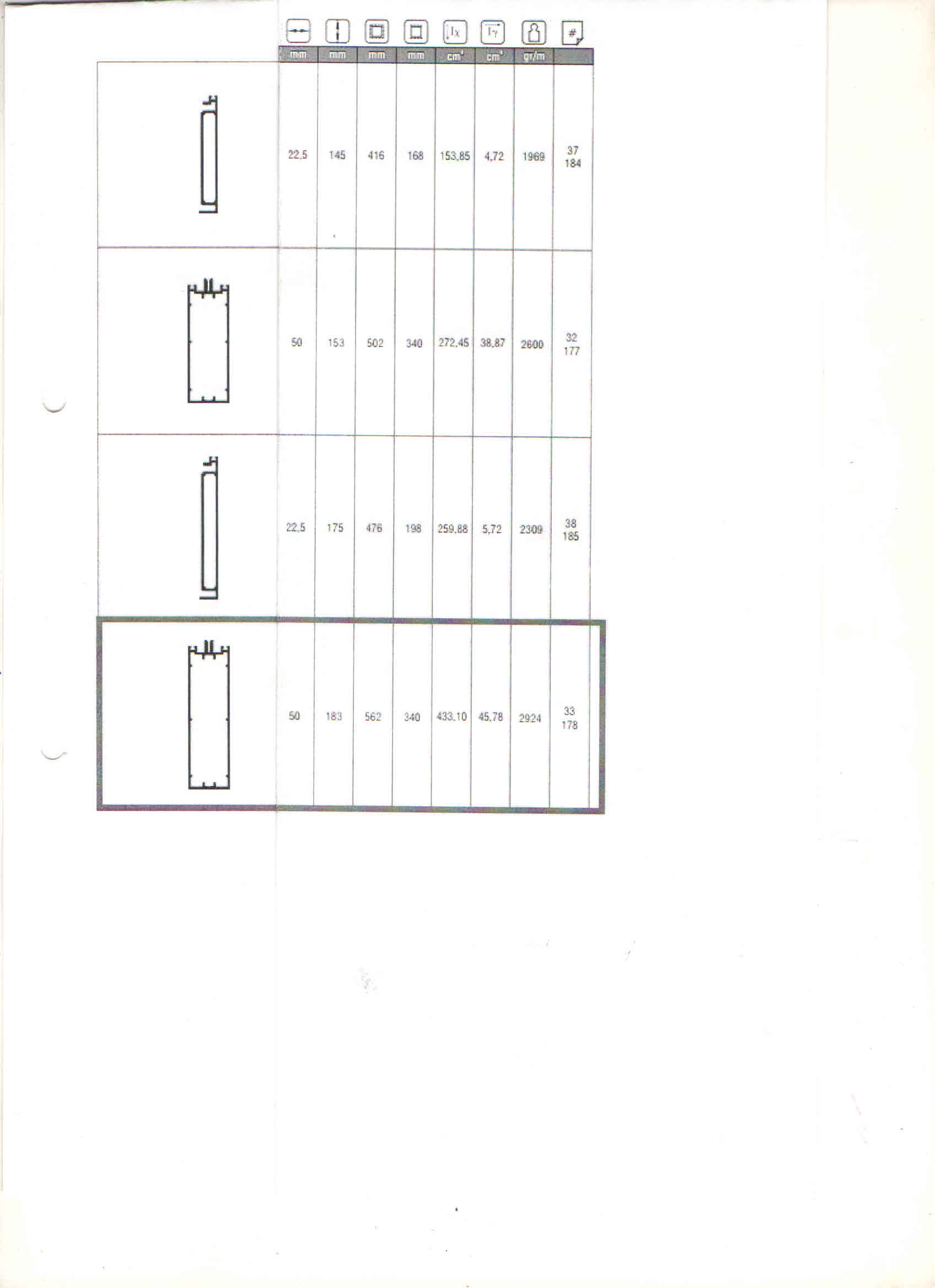 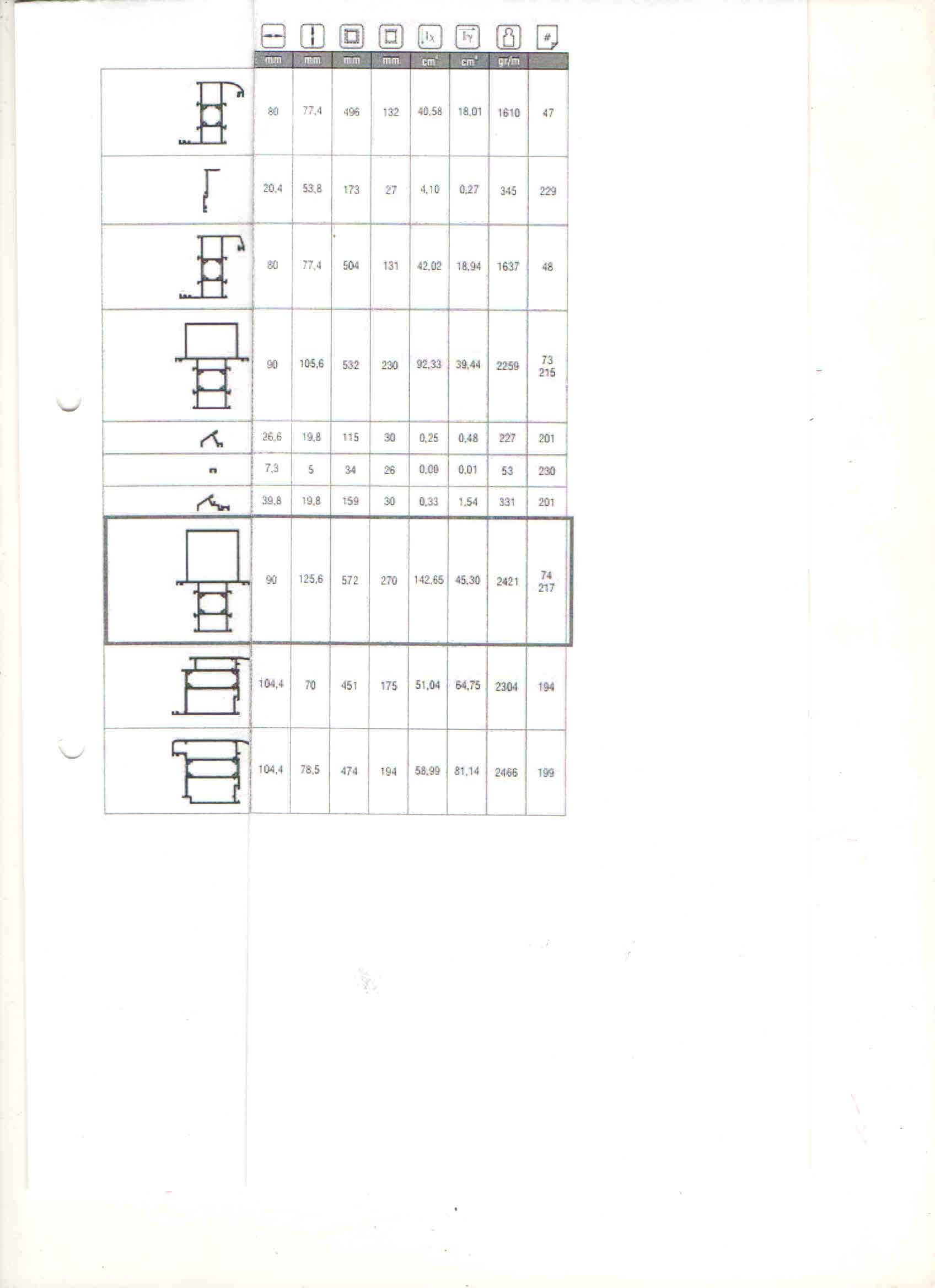 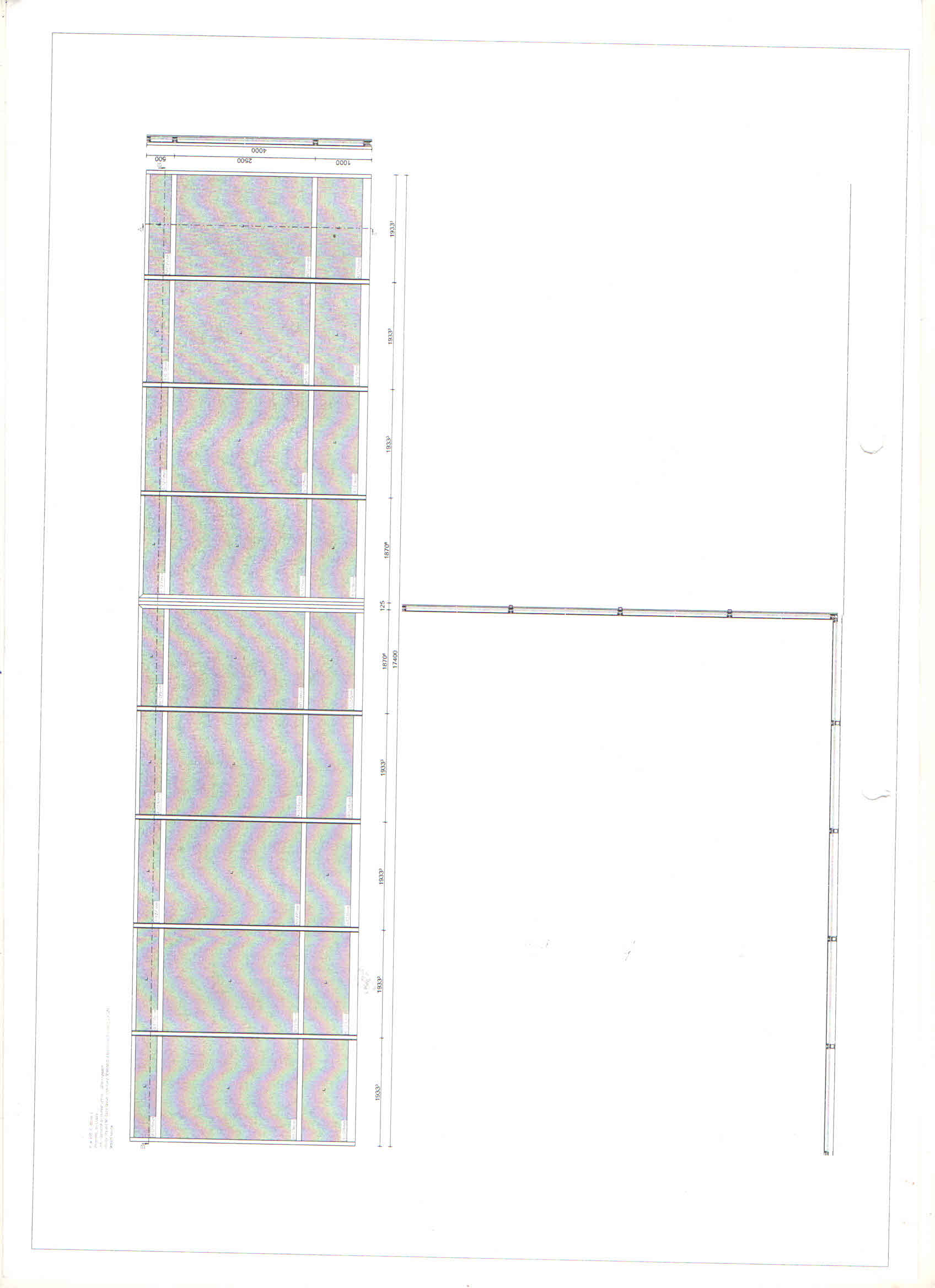 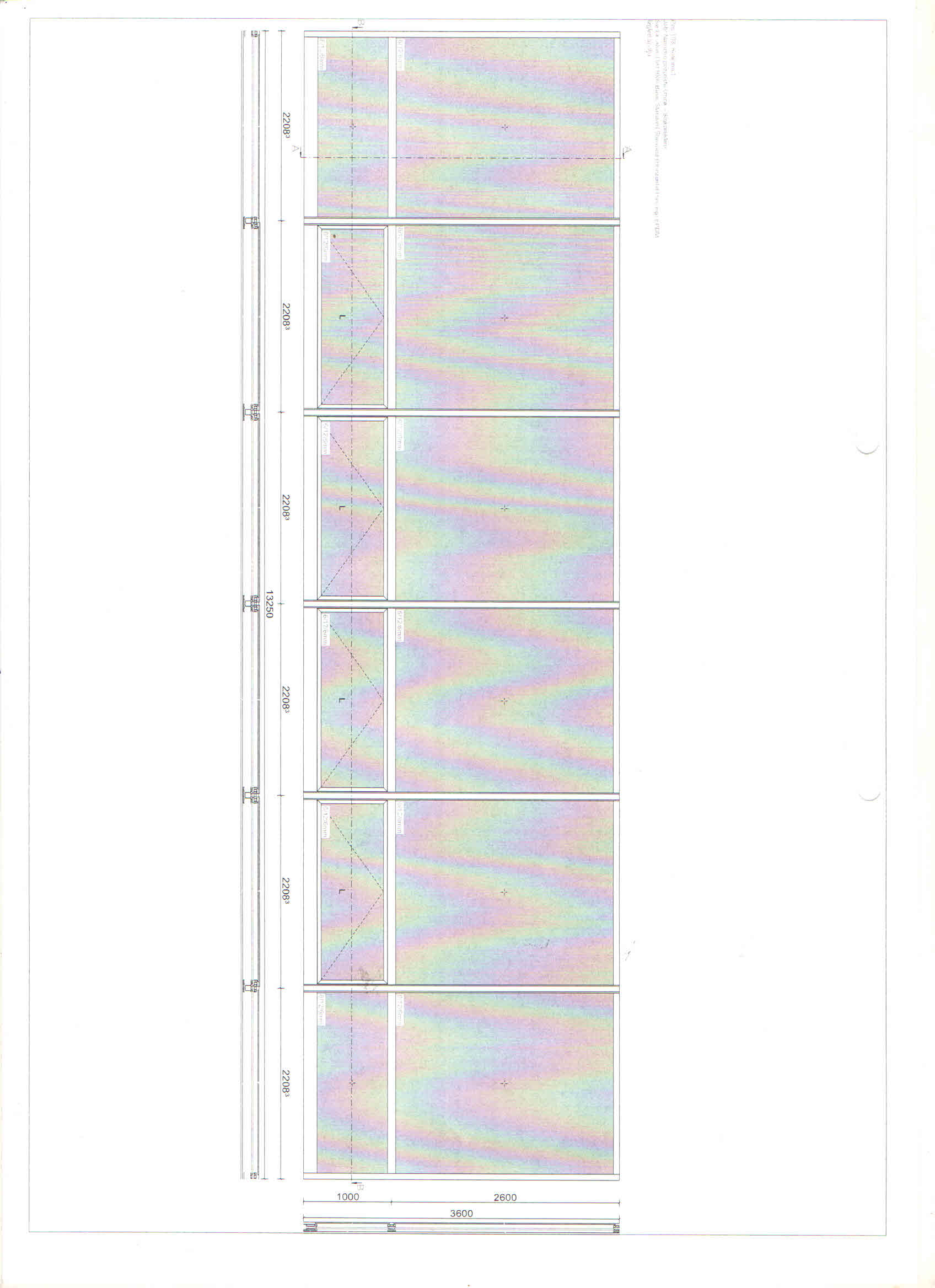 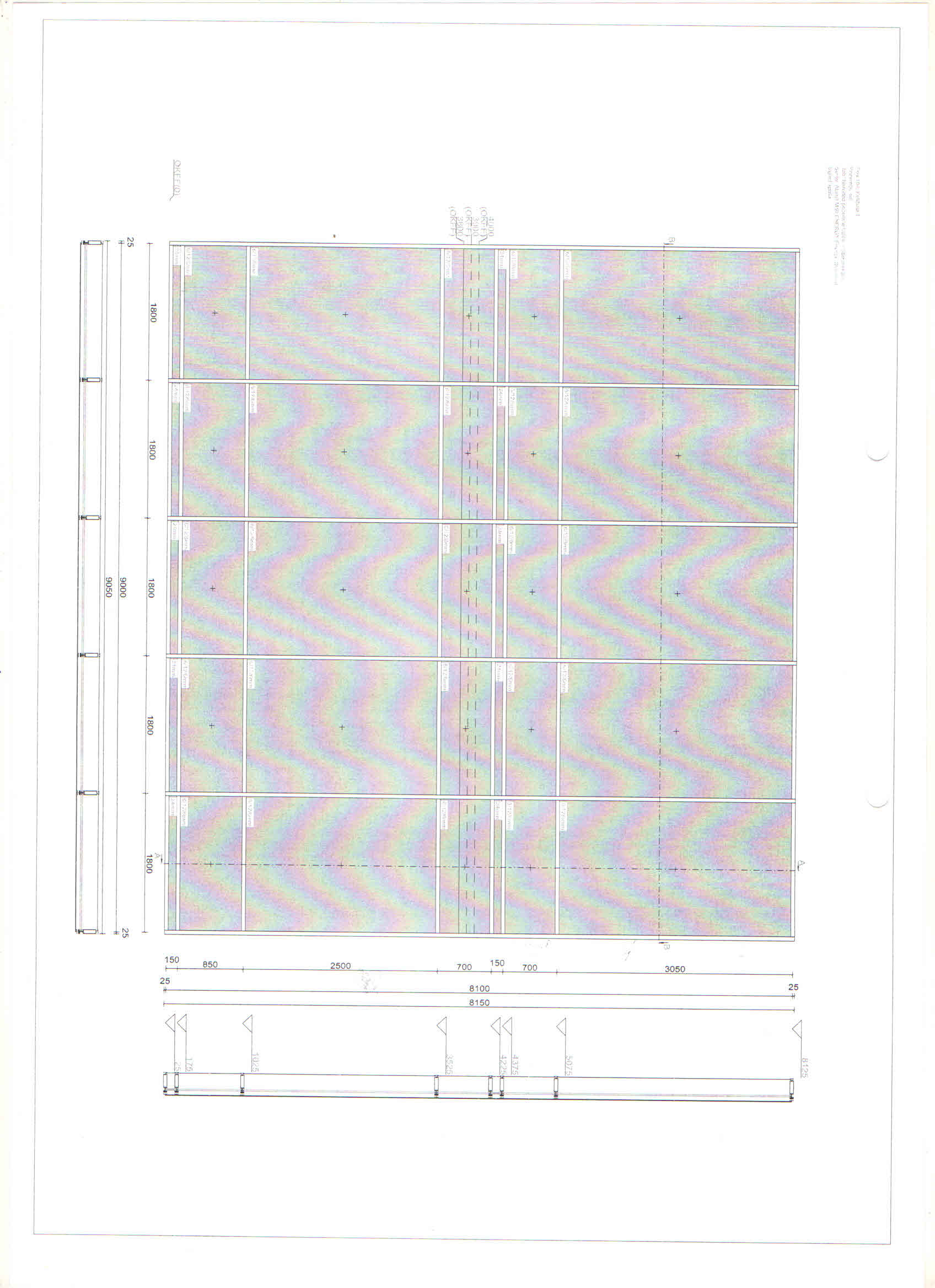 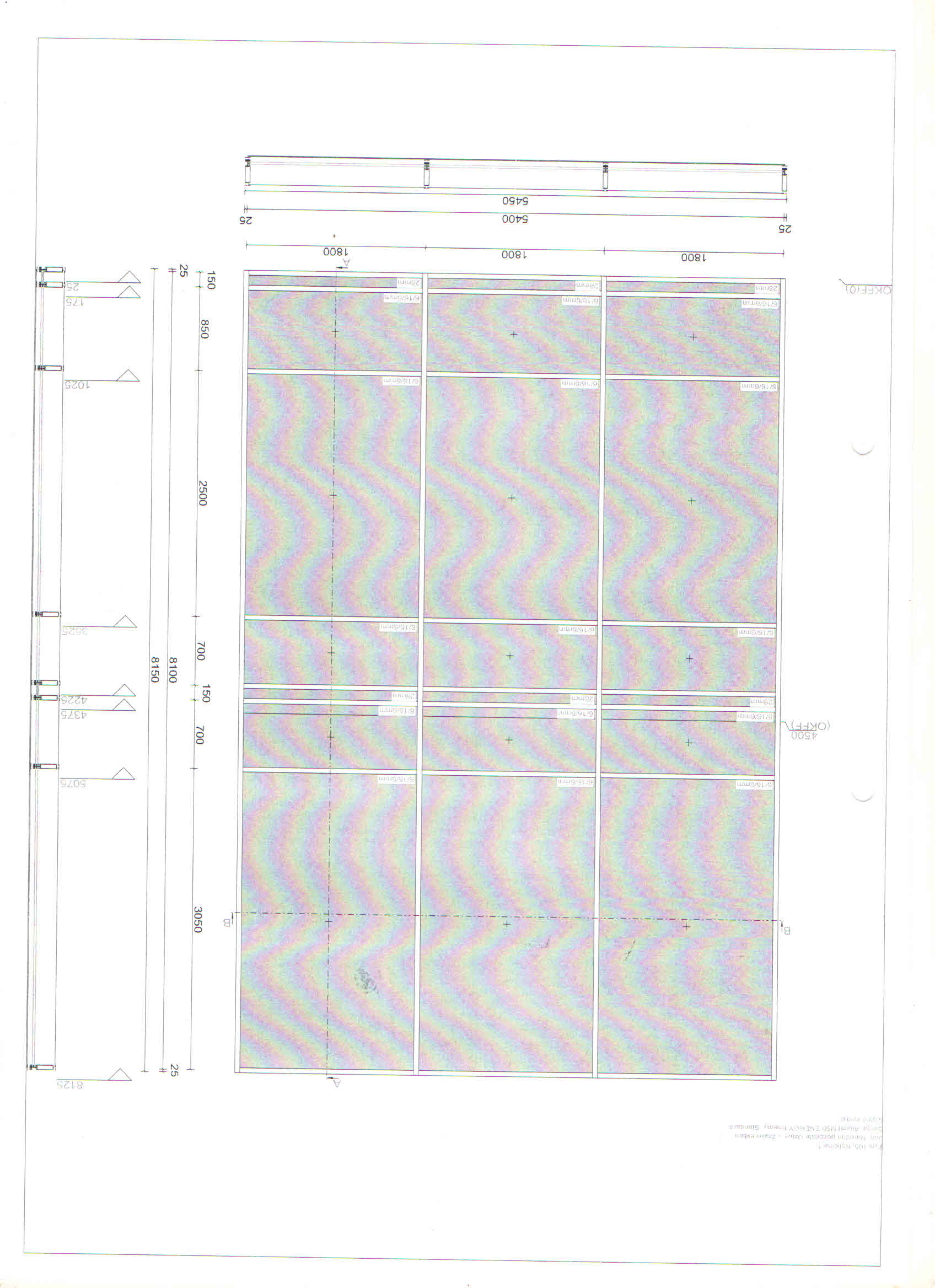 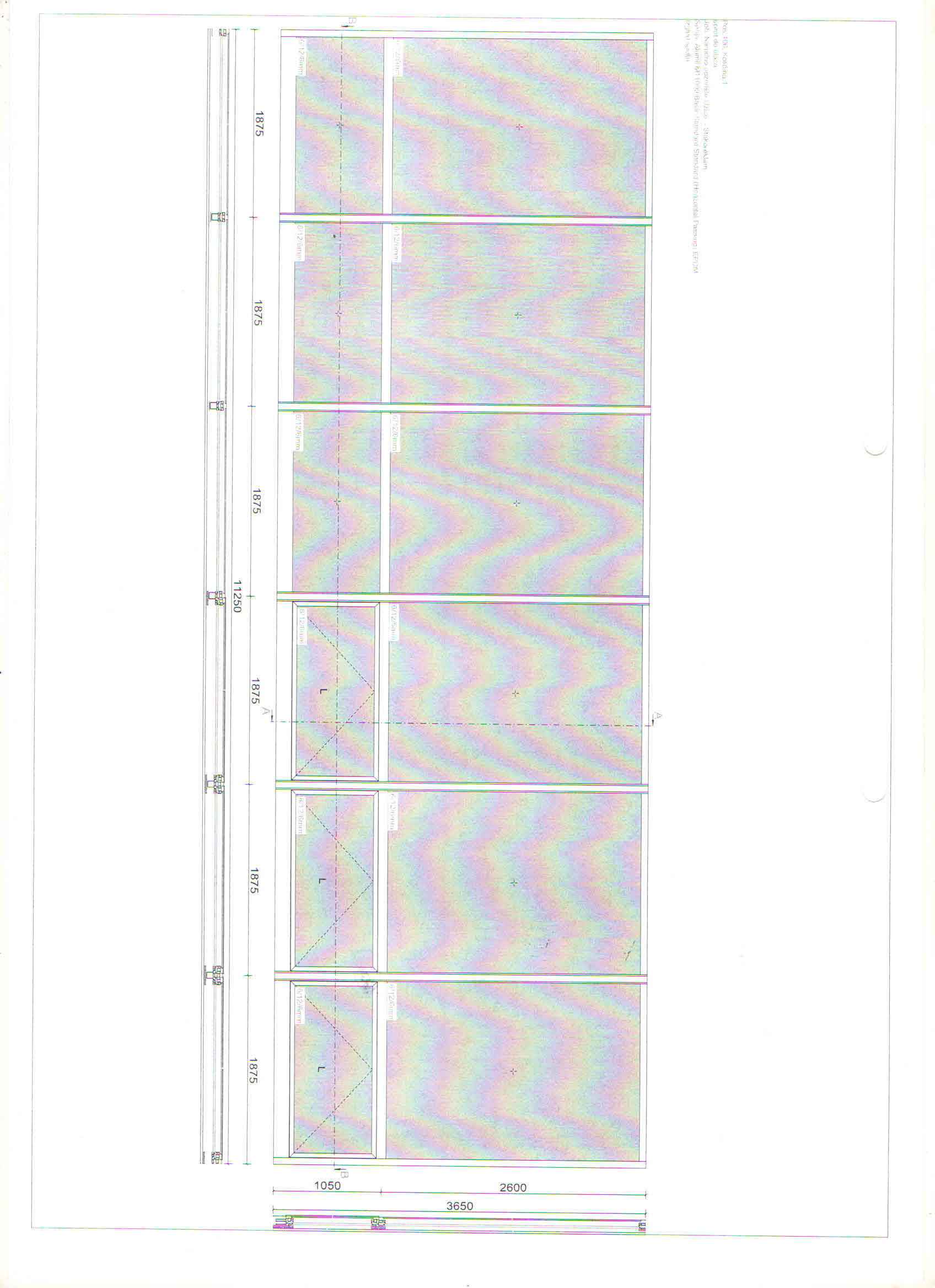 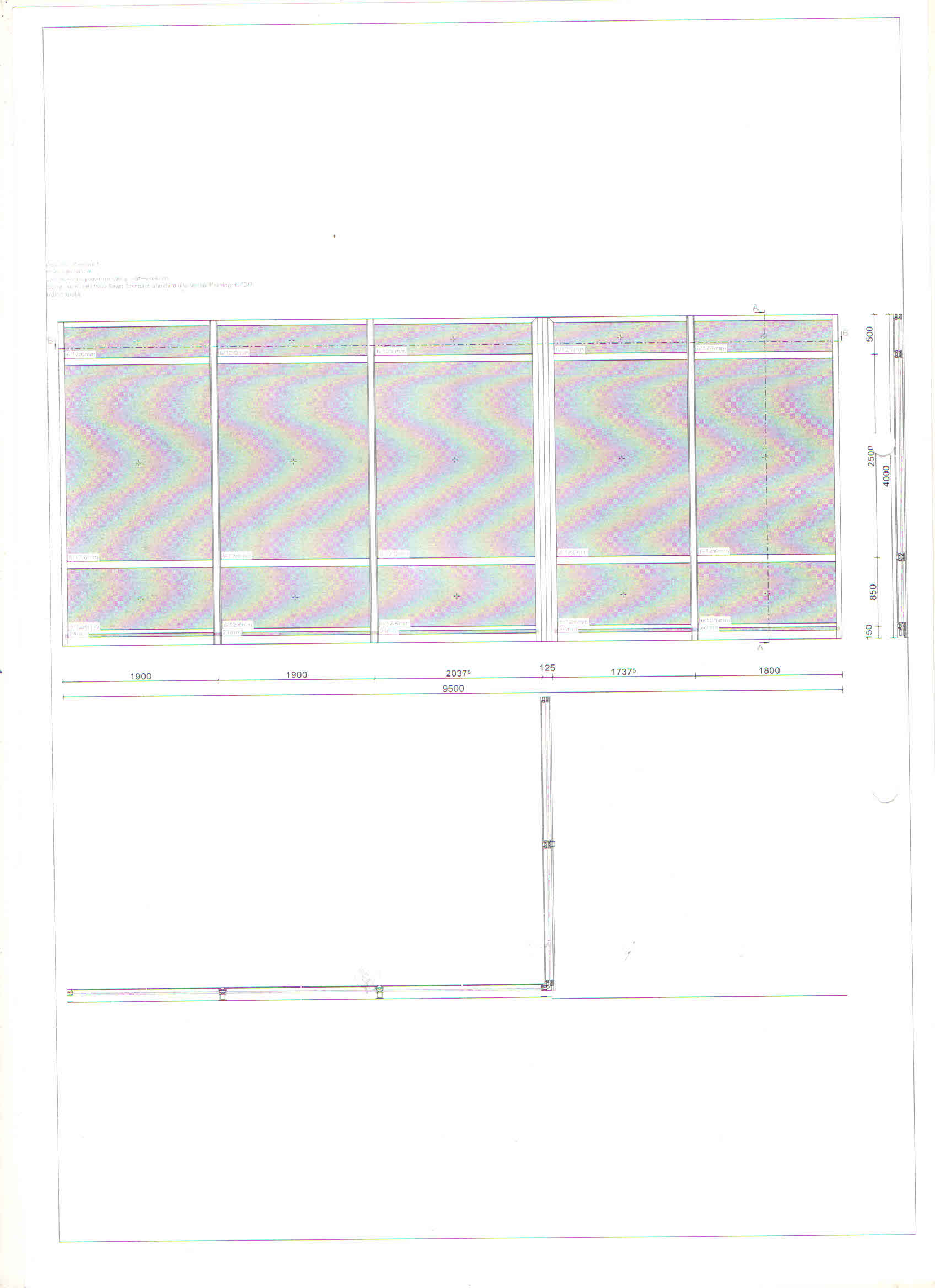 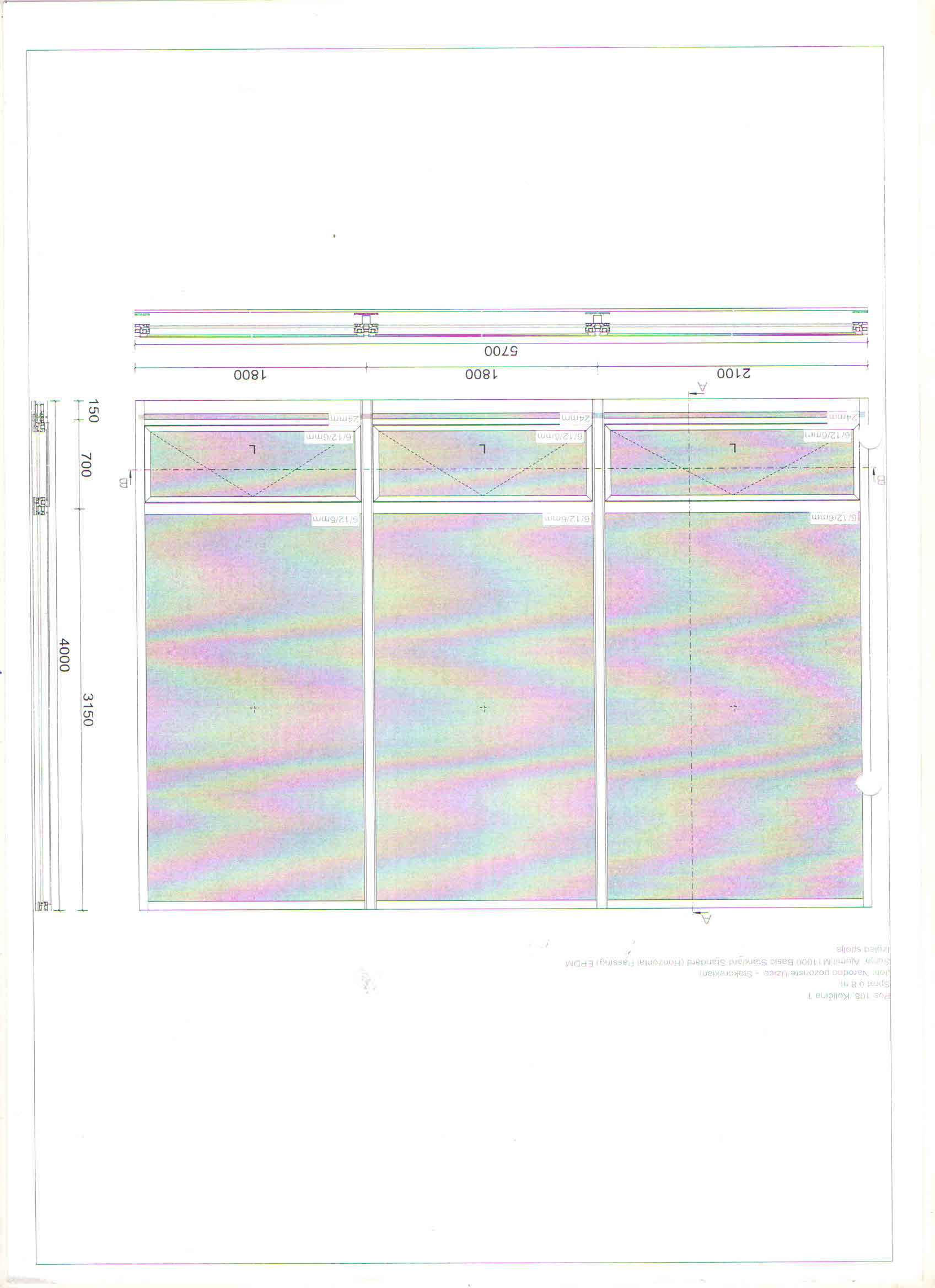 Демонтажа постојећих опшивки од Cu лима и монтажа истих по замени армираних стаклених површина на “кули”. Позиција предвиђа и евентуално замену око 20% опшивки оштећених при демонтажи.                                                                                               м1   36,00 x  _________= _______Набавка материјала и израда парапета (атријум) од мермерних плоча идентичних постојећим.                                                                                              м1   42,00 x _____ = __________Обијање постојећег малтера заједно са подконструкцијом, (споља на плафону у пролазу и изнад главног улаза), приближне дебљине 5цм, са преносом, утоваром, одвозом и истоваром шута на депонију удаљену до 10 км. У цену улази и потребна скела.Обрачун по м2.                                                                     м2 250,00 x ________ = ________Набавка и уградња дрвених спољних врата дим 100/205 цм, по шеми коју ће доставити пројектант.                                                                                                                                                   ком 1 x _________ = ________6. Набавка материјала и уградња спољашњих керамичких плочица I класе, домаће производње, димензија 20/30 цм у лепку за плочице, са подизањем сокле 10 цм уз фасадни зид. (тераса северне фасаде)  Обрачун по м2.                                                                                                    м2 4,00 x ________ = _________                  7. Набавка материјала, израда и уградња металне ограде висине 110 цм, на тераси северне фасаде од челичних профила 30.30.2. са вертикалном испуном од челичних шипки Ф20. Ограду анкеровати за бетон, анкер плочама 100.100.5. Завршна обрада ограде је два пута заштитном фарбом и два пута бојом за метал у тону по избору инвеститора. Обрачун по кгр.                                                                                                   кгр  87,50  x ________ = ________                8. Набавка материјала и израда новог зида, на месту срушеног зида на тераси. Зид урадити од RBI влагоотпорних гипс картонских плоча 12,5мм на поцинкованој подконструкцији д = 7.5 цм, испуњеној каменом вуном д = 7цм, и поставити парну брану са унутрашње и паропропусну фолију са спољашње стране вуне. У цену улази сав потребан материјал, рад и скела. Обрачун по м2 урађеног зида.                                                                                               м2  48,00 x _________ = _________                   9. Набавка материјала и уградња  силиконскосиликатног малтера у тону по избору инвеститора, а у свему према упутству произвођача. У цену урачуната потребна скела . Обрачун по м2.( Фасада камена вуна), м2 1210,00 + јужна страна куле м2 92,00 )                                                                                        м2 1.302,00 х _________ = ________10. Обијање дела подлупљене пиковане фасаде (источна страна куле) са набавком материјала и малтерисањем обијених површина.                                                                                              м2  15,00 х ________= ________       11. Набавка материјала и израда фиксних спољних жалузина, (према ул. М. М. Магаз-  иновић), на два постојећа  прозора дим. 75х150 цм                                                                                                 ком    2 x _______ = ____________________________________________________________________________________     Укупно непредвиђени радови динара                            ______________динара без пдв-а                                                            _____________________динара са пдв-ом	                          Датум:________________                                                      П О Н У Ђ А Ч                                                                                                ____________________У конкурсној документацији странa 17. (ОБРАЗАЦ 2)ОБРАЗАЦ СТРУКТУРЕ ЦЕНЕ СА УПУТСТВОМ КАКО ДА СЕ ПОПУНИУпутство за попуњавање обрасца структуре цене: Понуђач треба да попуни образац структуре цене на следећи начин:у колону 4. уписати колико износи јединична цена без ПДВ-а, за сваки тражени предмет јавне набавке; у колону 5. уписати колико износи јединична цена са ПДВ-ом, за сваки тражени предмет јавне набавке; у колону 6. уписати колико износи укупна цена без ПДВ-а, за сваки тражени предмет јавне набавке; На крају уписати укупну цену предмета набавке без пдв-а.у колону 7. уписати колико износи укупна цена са ПДВ-ом, за сваки тражени предмет јавне набавке; На крају уписати укупну цену предмета набавке са пдв-ом.МЕЊА СЕ И ГЛАСИ:(ОБРАЗАЦ 2)ОБРАЗАЦ СТРУКТУРЕ ЦЕНЕ СА УПУТСТВОМ КАКО ДА СЕ ПОПУНИУпутство за попуњавање обрасца структуре цене: Понуђач треба да попуни образац структуре цене на следећи начин:у колону 4. уписати колико износи јединична цена без ПДВ-а, за сваки тражени предмет јавне набавке; у колону 5. уписати колико износи јединична цена са ПДВ-ом, за сваки тражени предмет јавне набавке; у колону 6. уписати колико износи укупна цена без ПДВ-а, за сваки тражени предмет јавне набавке; На крају уписати укупну цену предмета набавке без пдв-а.у колону 7. уписати колико износи укупна цена са ПДВ-ом, за сваки тражени предмет јавне набавке; На крају уписати укупну цену предмета набавке са пдв-ом.У поступку јавне набавке број VIII 404-184/19 „Наставак изградње тротоара Д.Туцовића“ понуђОВЕ ИЗМЕНЕ СУ САСТАВНИ ДЕО КОНКУРСНЕ ДОКУМЕНТАЦИЈЕКомисија за јавну набавку   VIII број 404-122/20 „Радови на реконструкцији Народног позоришта у Ужицу“Предмет ЈННабавка вертикалне саобраћајне сигнализацијеколичинаЈединична цена без пдв-аЈединична цена са пдв-омУкупна цена без пдв-аУкупна цена са пдв-ом1345671. Демонтажа постојећих опшивки од Cu лима и монтажа истих по замени армираних стаклених површина на “кули”. Позиција предвиђа и евентуално замену око 20% опшивки оштећених при демонтажи.                                                                                               м1   36,00Набавка материјала и израда парапета (атријум) од мермерних плоча идентичних постојећимм1   42,00Обијање постојећег малтера заједно са подконструкцијом, (споља на плафону у пролазу и изнад главног улаза), приближне дебљине 5цм, са преносом, утоваром, одвозом и истоваром шута на депонију удаљену до 10 км. У цену улази и потребна скела.м2 250,00Набавка и уградња дрвених спољних врата дим 100/205 цм, по шеми коју ће доставити пројектантком 1Набавка материјала и уградња спољашњих керамичких плочица I класе, домаће производње, димензија 20/30 цм у лепку за плочице, са подизањем сокле 10 цм уз фасадни зид. (тераса северне фасаде)  м2 4,00Набавка материјала, израда и уградња металне ограде висине 110 цм, на тераси северне фасаде од челичних профила 30.30.2. са вертикалном испуном од челичних шипки Ф20. Ограду анкеровати за бетон, анкер плочама 100.100.5. Завршна обрада ограде је два пута заштитном фарбом и два пута бојом за метал у тону по избору инвеститора. Обрачун по кгркгр  87,50  Набавка материјала и израда новог зида, на месту срушеног зида на тераси. Зид урадити од RBI влагоотпорних гипс картонских плоча 12,5мм на поцинкованој подконструкцији д = 7.5 цм, испуњеној каменом вуном д = 7цм, и поставити парну брану са унутрашње и паропропусну фолију са спољашње стране вуне. У цену улази сав потребан материјал, рад и скела. Обрачун по м2 урађеног зида.м2  48,00Набавка материјала и уградња  силиконскосиликатног малтера у тону по избору инвеститора, а у свему према упутству произвођача. У цену урачуната потребна скела . Обрачун по м2.( Фасада камена вуна), м2 1210,00 + јужна страна куле м2 92,00 )м2 1.302,00Обијање дела подлупљене пиковане фасаде (источна страна куле) са набавком материјала и малтерисањем обијених површинам2  15,00Набавка материјала и израда фиксних спољних жалузина, (према ул. М. М. Магаз-  иновић), на два постојећа  прозора дим. 75х150 цмком    2Укупно:Датум:Потпис понуђачаПредмет ЈННабавка вертикалне саобраћајне сигнализацијеколичинаЈединична цена без пдв-аЈединична цена са пдв-омУкупна цена без пдв-аУкупна цена са пдв-ом134567Испорука и уградња AL профила у складу са статичким прорачуном и шемом столарије у прилогу (измена карактеристика профила по статичком прорачуну у односу на првобитни пројекат) Обрачун по м² застакљених порталам²339,501. Демонтажа постојећих опшивки од Cu лима и монтажа истих по замени армираних стаклених површина на “кули”. Позиција предвиђа и евентуално замену око 20% опшивки оштећених при демонтажи.                                                                                               м1   36,00Набавка материјала и израда парапета (атријум) од мермерних плоча идентичних постојећимм1   42,00Обијање постојећег малтера заједно са подконструкцијом, (споља на плафону у пролазу и изнад главног улаза), приближне дебљине 5цм, са преносом, утоваром, одвозом и истоваром шута на депонију удаљену до 10 км. У цену улази и потребна скела.м2 250,00Набавка и уградња дрвених спољних врата дим 100/205 цм, по шеми коју ће доставити пројектантком 1Набавка материјала и уградња спољашњих керамичких плочица I класе, домаће производње, димензија 20/30 цм у лепку за плочице, са подизањем сокле 10 цм уз фасадни зид. (тераса северне фасаде)  м2 4,00Набавка материјала, израда и уградња металне ограде висине 110 цм, на тераси северне фасаде од челичних профила 30.30.2. са вертикалном испуном од челичних шипки Ф20. Ограду анкеровати за бетон, анкер плочама 100.100.5. Завршна обрада ограде је два пута заштитном фарбом и два пута бојом за метал у тону по избору инвеститора. Обрачун по кгркгр  87,50  Набавка материјала и израда новог зида, на месту срушеног зида на тераси. Зид урадити од RBI влагоотпорних гипс картонских плоча 12,5мм на поцинкованој подконструкцији д = 7.5 цм, испуњеној каменом вуном д = 7цм, и поставити парну брану са унутрашње и паропропусну фолију са спољашње стране вуне. У цену улази сав потребан материјал, рад и скела. Обрачун по м2 урађеног зида.м2  48,00Набавка материјала и уградња  силиконскосиликатног малтера у тону по избору инвеститора, а у свему према упутству произвођача. У цену урачуната потребна скела . Обрачун по м2.( Фасада камена вуна), м2 1210,00 + јужна страна куле м2 92,00 )м2 1.302,00Обијање дела подлупљене пиковане фасаде (источна страна куле) са набавком материјала и малтерисањем обијених површинам2  15,00Набавка материјала и израда фиксних спољних жалузина, (према ул. М. М. Магаз-  иновић), на два постојећа  прозора дим. 75х150 цмком    2Укупно:Датум:Потпис понуђача